TYPE DE FORMATION SOUHAITEE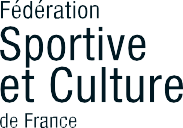 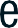 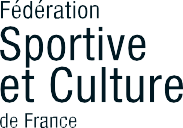 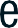 BAFA formation générale BAFA approfondissementDates du stage :  Du 13 au 20 avril 2024Régime :	Pension complète	1/2 pension              ExternatLieu : 49 rue Brizard 33000 BORDEAUXTarif : 430 euros pour les licenciés FSCF ou adhérents à l’Union St-Bruno / 460 euros pour les extérieursRENSEIGNEMENTS PERSONNELS DU STAGIAIRENom : ............................................................... Prénom : ......................................................Adresse : .................................................................................................................................Code postal :.................................................... Ville : ...........................................................Téléphone portable : ...............................................................................................................E-mail : ....................................................................................................................................Date de naissance : ...............................................................................................................   Lieu de naissance : ………………………………………………………………………………………………………………..Je suis membre d’une association FSCF :OuiNonNuméro de licence : .................................................................................................................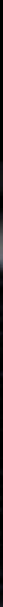 Je suis adhérent à l’Union Saint-Bruno :	Oui	NonJe bénéficie d’une prise en charge financière :                Oui            Non Organisme : ..................................................... Montant	€ACCORDS ET AUTORISATIONSÀ REMPLIR PAR LE REPRÉSENTANT DU STAGIAIRE MINEURJe soussigné(e) (père - mère - tuteur légal) :.............................................................................accepte les conditions générales de vente* et autorise Mme / Mr : ..............................................................A REMPLIR PAR LE STAGIAIRE MAJEURJe soussigné(e) :......................................................................................................................accepte les conditions générales de vente* et autorise la Fédération Sportive et Culturelle de France :*Pour connaître les conditions générales de vente, rendez-vous sur le site internet : www.fscf.asso.fr/bafabafd.Fait à	,le : .......... / .......... / ..........Signature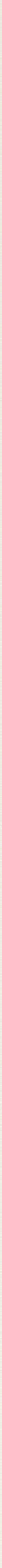 ATTENTION : Pour un dossier complet, n’oubliez pas de renseigner le numéro d’inscription Jeunesse et Sport et de nous envoyer une copie de votre pièce d’identité ainsi qu’un acompte de 150 euros.